Mă numesc Nicolae Damaris Alexandra și am fost elevă în clasa a XII-a C (promoția 2017). Am petrecut momentele din liceu împreună cu niște colegi minunați pe care îmi doresc să nu îi uit niciodată. De asemenea, cea care mi-a fost întotdeauna alături și m-a încurajat de fiecare dată când am avut nevoie, a fost doamna dirigintă, profesor Răcășanu Rodica, căreia îi mulțumesc din suflet pentru toată grija, dragostea și răbdarea de care am avut parte din plin, din partea dumneaei.Când am terminat clasa a VIII-a, am optat pentru specializarea „Științele naturii” cu gândul că aceasta este cea mai potrivită alegere pentru a-mi dezvolta cunoștințele (de Biologie, Chimie) în ceea ce privește intrarea la Medicină. Pot să spun că în acești patru ani am avut onoarea și, totodată, plăcerea să studiez aceste științe alături de profesori tare răbdători, printre care se numără și doamna dirigintă fiind profesor de Chimie. Dar ceea ce mi-a atras cel mai mult privirea, în clasa a IX-a, a fost Matematica și, ca dovadă că această atracție nu a fost doar de moment, Matematica este ceea ce mă pasionează și acum. Sigur, vă întrebați de ce spun că ”mi-a atras privirea”, și vă înțeleg în totalitate, că doar clasa a IX-a nu e prima dată când un elev se întâlnește cu această materie. Pentru a vă răspunde la nedumerire, trebuie să vă mărturisesc că Matematica nu a fost o plăcere pentru mine în școala gimnazială, ci doar un subiect pe care trebuia să îl studiez deoarece aveam un examen de susținut, cel de capacitate. Nu știu cum să explic această transformare, anume că Matematica începea să mă atragă, ci pot să zic doar atât, că acest fapt se datorează extrem de mult doamnei profesor Ciontoș Danina care încă de la început ne-a deschis ochii să înțelegem această materie îndrumându-ne cu multă răbdare și multă dragoste pe toți.Sub îndrumarea doamnei Ciontoș, am participat în fiecare an, alături de alți colegi de clasă, Cristea Denisa, Dinu Răzvan, Nițu Radu la Concursul de Matematică Aplicată „Adolf Haimovici”. În primii doi ani nu reușeam să trecem de etapa județeană, dar în clasa a XI-a și a XII-a, cu ajutorul lui Dumnezeu și al  doamnei profesor am reușit să mă calific la etapa națională. Aceasta s-a ținut, ca de fiecare dată, la Iași, un oraș superb, plin de frumuseți, unde am cunoscu oameni frumoși; în ultimul an am mers și cu al meu coleg, Dinu Răzvan. Mulțumesc din toată inima doamnei Ciontoș Danina pentru toată răbdarea și pentru tot efortul pe care l-a depus astfel încât, împreună cu dânsa, în clasa a XII-a, am reușit să obținem o Mențiune la etapa națională a acestui concurs, slavă Domnului pentru asta!Cum am spus și mai sus, dorința mea inițială a fost să urmez Medicina și până în clasa a XI-a, au mai venit câteva idei, ca de exemplu, Farmacie, Politehnică. Dar calificarea la etapa națională din clasa a XI-a la Concursul de Matematică pe lângă faptul că mi-a dat mai mult curaj și încredere, a aprins în mine dorința de a ști cât mai multe despre/din această materie, și nu pentru a-i întrece pe ceilalți, ci doar ca o simplă curiozitate, de a cunoaște mai multe despre ceea ce îmi place. Astfel, sub încurajările părinților și ale doamnei diriginte, care îmi spuneau să urmez ceea ce îmi place, am luat hotărârea de a urma Facultatea de Matematică-Informatică; îmi doresc mult și mă rog să intru la această facultate.La examenul de bacalaureat am obținut nota 10 la matematică.Pentru toții ani petrecuți în Colegiul Național „Ion Luca Caragiale” din Moreni îi sunt foarte recunoscătoare lui Dumnezeu pentru că mi-a oferit ocazia să cunosc cei mai buni și minunați profesori de liceu de la care am avut de învățat multe lucruri frumoase! În final, doresc ca Dumnezeu să vă binecuvânteze pe toți cu tot ce doriți și care vă va face sa fiți întotdeauna fericiți!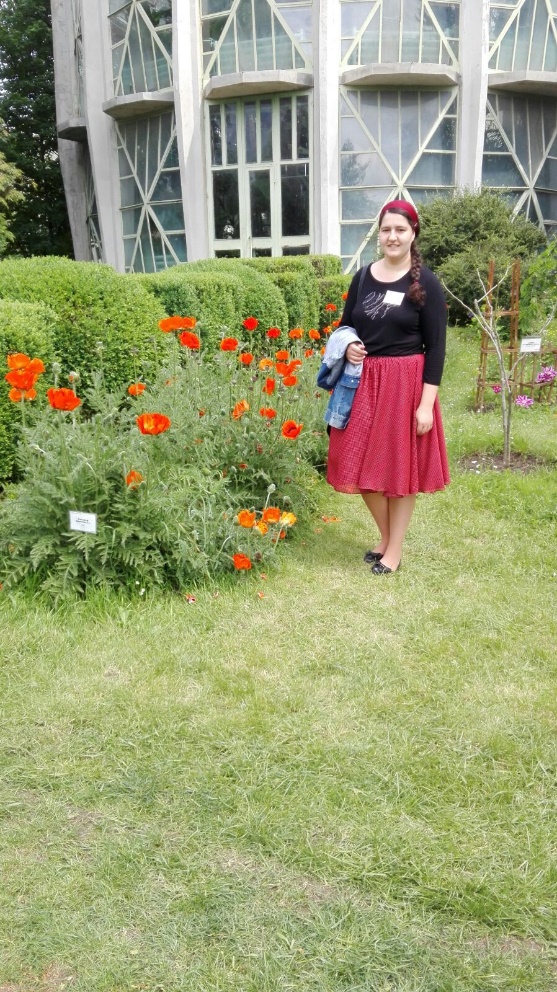 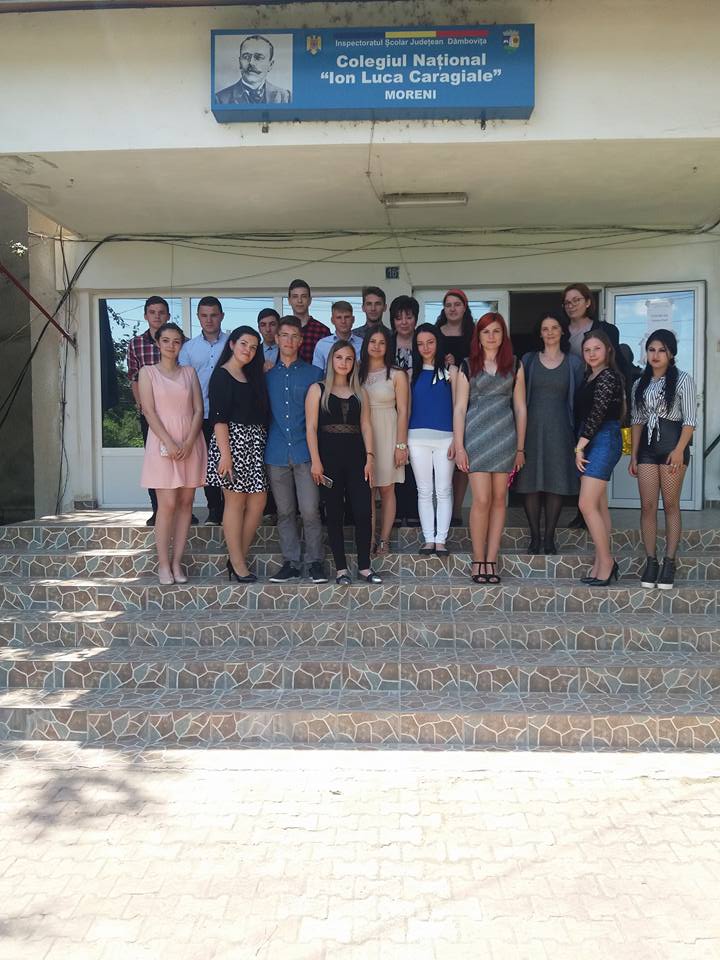 